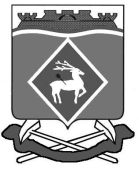 АДМИНИСТРАЦИЯ  ГРУШЕВО-ДУБОВСКОГО  СЕЛЬСКОГО ПОСЕЛЕНИЯПОСТАНОВЛЕНИЕх. Грушевка       Во исполнение постановления Администрации Ростовской области от 15.07.2005 года № 44 «О подготовке жилищного фонда, объектов инженерной и социальной инфраструктуры городов и районов Ростовской области к эксплуатации в осенне-зимний период», в целях обеспечения своевременной и качественной подготовки жилищного фонда, объектов инженерной и социальной инфраструктуры Грушево-Дубовского сельского поселения, входящего в состав Белокалитвинского района, к эксплуатации в осенне-зимний период 2013-2014 годов, ПОСТАНОВЛЯЮ:1.Утвердить мероприятия по подготовке жилищного фонда к эксплуатации в осенне-зимний период 2013-2014 годов по Грушево-Дубовскому сельскому поселению (согласно приложению № 1).2.Утвердить мероприятия по подготовке объектов инженерной инфраструктуры к эксплуатации в осенне-зимний период 2013-2014 годов по Грушево-Дубовскому сельскому поселению (согласно приложению № 2).3.Ведущему специалисту муниципального хозяйства Администрации Грушево-Дубовского сельского поселения В.Е. Федорову  обеспечить контроль:  4.1. За проведением мероприятий по подготовке жилищного фонда, объектов инженерной и социальной инфраструктуры к эксплуатации в осенне-зимний период.4.2. За созданием аварийного запаса материалов и сезонной заготовкой топлива на объектах инженерной и социальной инфраструктуры.4.3. За предоставлением  в отдел жилищно-коммунального хозяйства и строительства Администрации Белокалитвинского района отчётности по форме 1-ЖКХ (зима) на отчётный период.          Рекомендовать:  5.Организациям энерго-, газо-, и водоснабжения, организациям, предоставляющим коммунальные услуги населению (управляющим компаниям) независимо от организационно-правовой формы и ведомственной принадлежности:  5.1. Обеспечить выполнение объёмов утверждённых мероприятий согласно графикам.5.2. Оформить готовность котельных, тепловых сетей, водопроводных сетей, жилых домов, независимо от формы управления, к работе в зимних условиях актами и паспортами готовности, подписанными Открытым акционерным обществом «Донэнерго»  - «Тепловые сети» в срок до 01.10.2013 года.6. Создать комиссию по координации совместных действий и контролю за проведением подготовки жилищного фонда, объектов инженерной и социальной инфраструктуры Грушево-Дубовского сельского поселения к эксплуатации в осенне-зимний период 2013-2014 годов (согласно приложению № 2).7. Контроль за исполнением настоящего постановления оставляю за собой.Глава Грушево-Дубовскогосельского поселения                                                                    С.Л. Сягайло Верно:Ведущий специалист								        Е.И. ЗолотоваПриложение № 1 к постановлению Приложение № 1 к постановлению Приложение № 2 к постановлению № 29 от 31.05.2013 года.Администрации Грушево-Дубовского сельского поселения Состав комиссиипо координации совместных действийи контролю за проведением подготовки жилищного фонда,объектов инженерной и социальной инфраструктуры Грушево-Дубовского сельского поселения к эксплуатации в осенне-зимний период 2013-2014годов         Верно:        Ведущий специалист                                                                       Золотова Е.И.от 31.05.2013 года                                                                                                         № 29         О подготовке жилищного фонда, объектов инженерной и социальной инфраструктуры Грушево-Дубовского сельского поселения к эксплуатации в осенне-зимний период 2013-2014 годов.  Приложение № 1 к постановлению № 29 от 31.05.2013 годаАдминистрации Грушево-Дубовского сельского поселения                                                            Мероприятия по подготовке жилищного фонда Грушево-              Дубовского сельского поселения к эксплуатации в зимний период  2013 – 2014 годов.
                                                            Мероприятия по подготовке жилищного фонда Грушево-              Дубовского сельского поселения к эксплуатации в зимний период  2013 – 2014 годов.
                                                            Мероприятия по подготовке жилищного фонда Грушево-              Дубовского сельского поселения к эксплуатации в зимний период  2013 – 2014 годов.
                                                            Мероприятия по подготовке жилищного фонда Грушево-              Дубовского сельского поселения к эксплуатации в зимний период  2013 – 2014 годов.
                                                            Мероприятия по подготовке жилищного фонда Грушево-              Дубовского сельского поселения к эксплуатации в зимний период  2013 – 2014 годов.
                                                            Мероприятия по подготовке жилищного фонда Грушево-              Дубовского сельского поселения к эксплуатации в зимний период  2013 – 2014 годов.
                                                            Мероприятия по подготовке жилищного фонда Грушево-              Дубовского сельского поселения к эксплуатации в зимний период  2013 – 2014 годов.
                                                            Мероприятия по подготовке жилищного фонда Грушево-              Дубовского сельского поселения к эксплуатации в зимний период  2013 – 2014 годов.
                                                            Мероприятия по подготовке жилищного фонда Грушево-              Дубовского сельского поселения к эксплуатации в зимний период  2013 – 2014 годов.
                                                            Мероприятия по подготовке жилищного фонда Грушево-              Дубовского сельского поселения к эксплуатации в зимний период  2013 – 2014 годов.
                                                            Мероприятия по подготовке жилищного фонда Грушево-              Дубовского сельского поселения к эксплуатации в зимний период  2013 – 2014 годов.
                                                            Мероприятия по подготовке жилищного фонда Грушево-              Дубовского сельского поселения к эксплуатации в зимний период  2013 – 2014 годов.
                                                            Мероприятия по подготовке жилищного фонда Грушево-              Дубовского сельского поселения к эксплуатации в зимний период  2013 – 2014 годов.
                                                            Мероприятия по подготовке жилищного фонда Грушево-              Дубовского сельского поселения к эксплуатации в зимний период  2013 – 2014 годов.
 № п/пМероприятия по подготовке к отопительному периоду 2013-2014 г.Мероприятия по подготовке к отопительному периоду 2013-2014 г.Мероприятия по подготовке к отопительному периоду 2013-2014 г.Мероприятия по подготовке к отопительному периоду 2013-2014 г.Ед.изм.Ед.изм.Ед.изм.ОбъемФинансовые средства, выделяемые для подготовки к зиме (тыс.руб.)ОтветственныйИсточник финансированияИсточник финансированияИсточник финансированияДата исполнения работ(число, месяц)Дата исполнения работ(число, месяц)Дата исполнения работ(число, месяц)Дата исполнения работ(число, месяц)Дата исполнения работ(число, месяц)Дата исполнения работ(число, месяц)№ п/пМероприятия по подготовке к отопительному периоду 2013-2014 г.Мероприятия по подготовке к отопительному периоду 2013-2014 г.Мероприятия по подготовке к отопительному периоду 2013-2014 г.Мероприятия по подготовке к отопительному периоду 2013-2014 г.Ед.изм.Ед.изм.Ед.изм.ОбъемФинансовые средства, выделяемые для подготовки к зиме (тыс.руб.)ОтветственныйИсточник финансированияИсточник финансированияИсточник финансированияначалоначалоначалоначалоокончаниеокончание12222333456777777788                                  ООО «Белокалитвинская УК»                                  ООО «Белокалитвинская УК»                                  ООО «Белокалитвинская УК»                                  ООО «Белокалитвинская УК»                                  ООО «Белокалитвинская УК»                                  ООО «Белокалитвинская УК»                                  ООО «Белокалитвинская УК»                                  ООО «Белокалитвинская УК»                                  ООО «Белокалитвинская УК»                                  ООО «Белокалитвинская УК»                                  ООО «Белокалитвинская УК»                                  ООО «Белокалитвинская УК»                                  ООО «Белокалитвинская УК»                                  ООО «Белокалитвинская УК»                                  ООО «Белокалитвинская УК»                                  ООО «Белокалитвинская УК»                                  ООО «Белокалитвинская УК»                                  ООО «Белокалитвинская УК»1. Ремонт кровли1. Ремонт кровли1. Ремонт кровли1. Ремонт кровли1. Ремонт кровли1. Ремонт кровли1. Ремонт кровли1. Ремонт кровли1. Ремонт кровли1. Ремонт кровли1. Ремонт кровли1. Ремонт кровли1. Ремонт кровли1. Ремонт кровли1. Ремонт кровли1. Ремонт кровли1. Ремонт кровли1. Ремонт кровли1. Ремонт кровли1. Ремонт кровли1ул. Орлова д.19.ул. Орлова д.19.м/пм/пм/п30,030,030,015,0ООО «ЖЭУ №1»Оплата услуги «Сод. И ремонт. ж/д.Оплата услуги «Сод. И ремонт. ж/д.Оплата услуги «Сод. И ремонт. ж/д.01.08.2013 г.01.08.2013 г.01.08.2013 г.01.08.2013 г.08.06.2013 г.08.06.2013 г.Итого по разделуИтого по разделу30,030,030,015,02. Планово-предупредительные работы по содержанию систем центрального отопления.2. Планово-предупредительные работы по содержанию систем центрального отопления.2. Планово-предупредительные работы по содержанию систем центрального отопления.2. Планово-предупредительные работы по содержанию систем центрального отопления.2. Планово-предупредительные работы по содержанию систем центрального отопления.2. Планово-предупредительные работы по содержанию систем центрального отопления.2. Планово-предупредительные работы по содержанию систем центрального отопления.2. Планово-предупредительные работы по содержанию систем центрального отопления.2. Планово-предупредительные работы по содержанию систем центрального отопления.2. Планово-предупредительные работы по содержанию систем центрального отопления.2. Планово-предупредительные работы по содержанию систем центрального отопления.2. Планово-предупредительные работы по содержанию систем центрального отопления.2. Планово-предупредительные работы по содержанию систем центрального отопления.2. Планово-предупредительные работы по содержанию систем центрального отопления.2. Планово-предупредительные работы по содержанию систем центрального отопления.2. Планово-предупредительные работы по содержанию систем центрального отопления.2. Планово-предупредительные работы по содержанию систем центрального отопления.2. Планово-предупредительные работы по содержанию систем центрального отопления.2. Планово-предупредительные работы по содержанию систем центрального отопления.2. Планово-предупредительные работы по содержанию систем центрального отопления.1ул. Орлова д. 1.ул. Орлова д. 1.МММ2102102102,1ЖЭУ №1 рук. Соколов М.А.ЖЭУ №1 рук. Соколов М.А.Оплата услуги «Сод. И ремонт. ж/д.Оплата услуги «Сод. И ремонт. ж/д.22.04.201322.04.201322.04.201329.04.201329.04.201329.04.20132.ул. Орлова д.2ул. Орлова д.2МММ2102102102,1ЖЭУ №1 рук. Соколов М.А.Оплата услуги «Сод. И ремонт. ж/д.Оплата услуги «Сод. И ремонт. ж/д.Оплата услуги «Сод. И ремонт. ж/д.22.04.201322.04.201322.04.201322.04.201329.04.201329.04.20133.ул. Орлова .д.3ул. Орлова .д.3МММ2102102102,1ЖЭУ №1 рук. Соколов М.А.Оплата услуги «Сод. И ремонт. ж/д.Оплата услуги «Сод. И ремонт. ж/д.Оплата услуги «Сод. И ремонт. ж/д.21.05.201321.05.201321.05.201321.05.201324.058.201324.058.20134.ул. Орлова д.9.ул. Орлова д.9.МММ2102102102,1ЖЭУ №1 рук. Соколов М.А.Оплата услуги «Сод. И ремонт. ж/д.Оплата услуги «Сод. И ремонт. ж/д.Оплата услуги «Сод. И ремонт. ж/д.27.05.201327.05.201327.05.201327.05.201331.05.201331.05.20135.ул. Орлова д.19.ул. Орлова д.19.МММ2102102102,1ЖЭУ №1 рук. Соколов М.А.Оплата услуги «Сод. И ремонт. ж/д.Оплата услуги «Сод. И ремонт. ж/д.Оплата услуги «Сод. И ремонт. ж/д.03.06.201303.06.201303.06.201303.06.201307.06.201307.06.20136.ул. Орлова д.20.ул. Орлова д.20.МММ2102102102,1ЖЭУ №1 рук. Соколов М.А.Оплата услуги «Сод. И ремонт. ж/д.Оплата услуги «Сод. И ремонт. ж/д.Оплата услуги «Сод. И ремонт. ж/д.13.05.201313.05.201313.05.201313.05.201320.05.201320.05.20137.ул. Орлова д.21.ул. Орлова д.21.МММ2102102102,1ЖЭУ №1 рук. Соколов М.А.Оплата услуги «Сод. И ремонт. ж/д.Оплата услуги «Сод. И ремонт. ж/д.Оплата услуги «Сод. И ремонт. ж/д.10.06.201310.06.201310.06.201310.06.201314.06.201314.06.2013Итого по разделуИтого по разделу14701470147014,7                                                                                                  3.   Ремонт подъездов                                                                                                  3.   Ремонт подъездов                                                                                                  3.   Ремонт подъездов                                                                                                  3.   Ремонт подъездов                                                                                                  3.   Ремонт подъездов                                                                                                  3.   Ремонт подъездов                                                                                                  3.   Ремонт подъездов                                                                                                  3.   Ремонт подъездов                                                                                                  3.   Ремонт подъездов                                                                                                  3.   Ремонт подъездов                                                                                                  3.   Ремонт подъездов                                                                                                  3.   Ремонт подъездов                                                                                                  3.   Ремонт подъездов                                                                                                  3.   Ремонт подъездов                                                                                                  3.   Ремонт подъездов                                                                                                  3.   Ремонт подъездов                                                                                                  3.   Ремонт подъездов                                                                                                  3.   Ремонт подъездов                                                                                                  3.   Ремонт подъездов                                                                                                  3.   Ремонт подъездов1Ул. ОрловаУл. ОрловаШт.Шт.Шт.11130,030,0ООО «ЖЭУ №1»ООО «ЖЭУ №1»ООО «ЖЭУ №1»01.07.2013 01.07.2013 01.07.2013 01.07.2013               22.07.2013              22.07.201359,7Итого по разделуИтого по разделуИтого по разделуИтого по разделуИтого по разделуИтого по разделуИтого по разделуИтого по разделу59,74.Планово предупредительные работы4.Планово предупредительные работы4.Планово предупредительные работы4.Планово предупредительные работы4.Планово предупредительные работы4.Планово предупредительные работы4.Планово предупредительные работы4.Планово предупредительные работы4.Планово предупредительные работы4.Планово предупредительные работы4.Планово предупредительные работы4.Планово предупредительные работы4.Планово предупредительные работы4.Планово предупредительные работы4.Планово предупредительные работы4.Планово предупредительные работы4.Планово предупредительные работы4.Планово предупредительные работы4.Планово предупредительные работы4.Планово предупредительные работы1Котельная №12Ед.Ед.Ед.Ед.Ед.        1        1х/сМастер Гапонов А.Н.Мастер Гапонов А.Н.               01.05.2013                01.05.2013                01.05.2013                01.05.2013               01.09.2013                                                                                 5. Планово-предупредительные работы по водоснабжению - водоотведению .                                                                                 5. Планово-предупредительные работы по водоснабжению - водоотведению .                                                                                 5. Планово-предупредительные работы по водоснабжению - водоотведению .                                                                                 5. Планово-предупредительные работы по водоснабжению - водоотведению .                                                                                 5. Планово-предупредительные работы по водоснабжению - водоотведению .                                                                                 5. Планово-предупредительные работы по водоснабжению - водоотведению .                                                                                 5. Планово-предупредительные работы по водоснабжению - водоотведению .                                                                                 5. Планово-предупредительные работы по водоснабжению - водоотведению .                                                                                 5. Планово-предупредительные работы по водоснабжению - водоотведению .                                                                                 5. Планово-предупредительные работы по водоснабжению - водоотведению .                                                                                 5. Планово-предупредительные работы по водоснабжению - водоотведению .                                                                                 5. Планово-предупредительные работы по водоснабжению - водоотведению .                                                                                 5. Планово-предупредительные работы по водоснабжению - водоотведению .                                                                                 5. Планово-предупредительные работы по водоснабжению - водоотведению .                                                                                 5. Планово-предупредительные работы по водоснабжению - водоотведению .                                                                                 5. Планово-предупредительные работы по водоснабжению - водоотведению .                                                                                 5. Планово-предупредительные работы по водоснабжению - водоотведению .                                                                                 5. Планово-предупредительные работы по водоснабжению - водоотведению .                                                                                 5. Планово-предупредительные работы по водоснабжению - водоотведению .                                                                                 5. Планово-предупредительные работы по водоснабжению - водоотведению .ТАБС -110 п. Голубинка1Изготовление металлической двери30,0ГУ РО "УЭГВ"ГУ РО "УЭГВ"ГУ РО "УЭГВ"ГУ РО "УЭГВ"ГУ РО "УЭГВ"02.09.201302.09.201302.09.201302.09.201306.09.2013 2Уголокммммм1010 3Лист металлическиймммммммммм2500х18002500х1800х. Казьминка 4Переврезка башни Рожновского200,0ГУ РО "УЭГВ"ГУ РО "УЭГВ"ГУ РО "УЭГВ"ГУ РО "УЭГВ"ГУ РО "УЭГВ"15.07.201315.07.201315.07.201315.07.201318.07.2013 5Труба Ø  150 ммммммм250250Итого:230,06Замена задвижек промывных на фильтровальной станциишт.шт.шт.шт.шт.33300ГУ РО "УЭГВ"ГУ РО "УЭГВ"ГУ РО "УЭГВ"ГУ РО "УЭГВ"ГУ РО "УЭГВ"01.07.201301.07.201301.07.201301.07.201304.07.20137Замена наборных задвижек на 1 и 3 фильтрахшт.шт.шт.шт.шт.22200ГУ РО "УЭГВ"ГУ РО "УЭГВ"ГУ РО "УЭГВ"ГУ РО "УЭГВ"ГУ РО "УЭГВ"22.07.201322.07.201322.07.201322.07.201326.07.2013Итого:920,06. Социальная сфера.6. Социальная сфера.6. Социальная сфера.6. Социальная сфера.6. Социальная сфера.6. Социальная сфера.6. Социальная сфера.6. Социальная сфера.6. Социальная сфера.6. Социальная сфера.6. Социальная сфера.6. Социальная сфера.6. Социальная сфера.6. Социальная сфера.6. Социальная сфера.6. Социальная сфера.6. Социальная сфера.6. Социальная сфера.6. Социальная сфера.6. Социальная сфера.8Голубинская СОШПроверка качества огнезащитной пропиткиГолубинская СОШПроверка качества огнезащитной пропиткиЕд.Ед.Ед.111 0,8Федорова М.Н.Местный бюджетМестный бюджетМестный бюджет15.04.201315.04.201315.04.201315.04.201301.09.201301.09.20139Установка и монтаж котлаУстановка и монтаж котлаШт.Шт.Шт.111Сумма уточняетсяФедорова М.Н.Местный бюджетМестный бюджетМестный бюджет15.04.201315.04.201315.04.201315.04.201301.09.201301.09.201310Обследование дымоходовОбследование дымоходовШт.Шт.Шт.111 1,4Федорова М.Н. Местный бюджет Местный бюджет Местный бюджет15.04.201315.04.201315.04.201315.04.201301.09.201301.09.201311Обучение техперсоналаОбучение техперсоналаЕд.Ед.Ед.333 6,7Федорова М.Н.Местный бюджетМестный бюджетМестный бюджет15.04.201315.04.201315.04.201315.04.201301.09.201301.09.201312Грушевская СОШПроверка качества огнезащитной пропиткиГрушевская СОШПроверка качества огнезащитной пропиткиШт.Шт.Шт.111                   0,6Титова Л.В.Местный бюджетМестный бюджетМестный бюджет15.04.201315.04.201315.04.201315.04.201301.09.201301.09.201313Огнезащитная пропитка деревянных конструкцийОгнезащитная пропитка деревянных конструкцийШт.Шт.Шт.1118,1Титова Л.В.Местный бюджетМестный бюджетМестный бюджет15.04.201315.04.201315.04.201315.04.201301.09.201301.09.201314Обследование дымоходовОбследование дымоходовШт.Шт.Шт.1110,7Титова Л.В.Местный бюджетМестный бюджетМестный бюджет15.04.201315.04.201315.04.201315.04.201301.09.201301.09.201315Обучение техперсоналаОбучение техперсоналаЕд.Ед.Ед.3336,7Титова Л.В.Местный бюджетМестный бюджетМестный бюджет15.04.201315.04.201315.04.201315.04.201301.09.201301.09.201316МДОУ № 66Ремонт кровлиМДОУ № 66Ремонт кровлиЕд.Ед.Ед.11115,3Сягайло А.М.Местный бюджетМестный бюджетМестный бюджет15.04.201315.04.201315.04.201315.04.201301.09.201301.09.201317Проверка кач-ва огнезащитной пропиткиПроверка кач-ва огнезащитной пропиткиШт.Шт.Шт.1110,4Сягайло А.М.Местный бюджетМестный бюджетМестный бюджет15.04.201315.04.201315.04.201315.04.201301.09.201301.09.201318Обследование дымоходовОбследование дымоходовШт.Шт.Шт.1110,7Сягайло А.М.Местный бюджетМестный бюджетМестный бюджет15.04.201315.04.201315.04.201315.04.201301.09.201301.09.201319Обучение техперсоналаОбучение техперсоналаЕд.Ед.Ед.2228,8Сягайло А.М.Местный бюджетМестный бюджетМестный бюджет15.04.201315.04.201315.04.201315.04.201301.09.201301.09.201320МДОУ № 87 "Светлячок"МДОУ № 87 "Светлячок"ед.ед.ед.Сумма уточняютсяАрустамян  Н.С.Местный бюджетМестный бюджетМестный бюджет15.04.201315.04.201315.04.201315.04.201301.09.201301.09.2013 Администрация Ремонт актового зала Администрация Ремонт актового зала Шт. Шт. Шт.11160,0 Федоров В.Е. Местный бюджет Местный бюджет Местный бюджет15.04.201315.04.201315.04.201315.04.201315.10.201315.10.2013Приобретение твердого топливаПриобретение твердого топливаТ.Т.Т.10,010,010,082,0Федоров В.Е.Местный бюджетМестный бюджетМестный бюджет15.04.201315.04.201315.04.201315.04.201315.10.201315.10.2013              Приложение № 2 к постановлению  Администрации Грушево-Дубовского сельского поселения от « 24»  апреля   2012 года № 20